 Assessment Council Meeting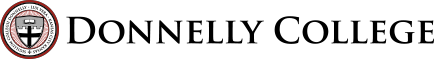 Tuesday October 6th , 20201:30 – 2:30RM 119AgendaCall to Order						Patty PalmiettoOpening Prayer						Patty Palmietto Approval of Agenda					Patty Palmietto Approval of Minutes					Patty Palmietto Review of Assessment Day with posters			AllReview current Assessment Council Charter		AllCurriculum Revision BS 232 Business Law II	Amanda Crowe/Richard Wallace Old Business to Revisit (Course removal of IT 104/ Revision of IT 216)	     Aruna Rao/Richard WallaceCourse Removal of IT 126			     Aruna Rao/Richard WallaceAnnouncements/Additional Business								Next Meeting: Tuesday October 20, 2020 at 1:30 in Room 215 Future Discussions:Note: #s 7, 8, and 9 were moved to the next Curriculum Committee meeting on 10/20/2020. 